Please email this form to: Stepney@centacare.org.au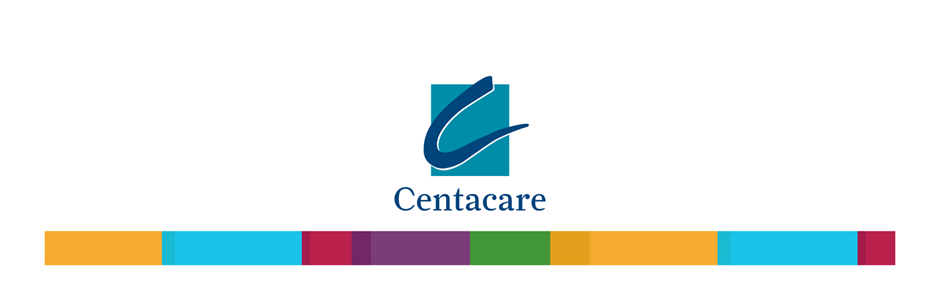 *Verbal consent should only be used where it is not practicable to obtain written consent.I have discussed how and why certain information about the client may need to be provided to or discussed with other service providers or nominated persons. I am satisfied the client understands the proposed uses and disclosures, and that the client has provided their informed consent for this to occur. Alban Place (IYSMSS) – Referral formReferral Date:  Referring Agency:      Referrer’s Name &  Position: Referrer’s Name &  Position: Referrer’s Contact DetailsReferrer’s Contact DetailsPhone:Mobile:How did you find out about us? How did you find out about us? How did you find out about us? Client InformationClient InformationClient InformationClient InformationClient InformationClient InformationClient InformationClient InformationClient InformationClient InformationClient InformationClient InformationGiven Names:Given Names:Given Names:Given Names:Surname:Surname:Surname:Surname:Date of Birth:Gender:Gender:Gender:Age:Preferred pronoun:Preferred pronoun:Preferred pronoun:Age:Prefer not to say:Prefer not to say:Prefer not to say:Address:                                                                                                    Post code:                                                                                                     Post code: Contact DetailsPhone:Phone:Phone:Phone:Mobile: Mobile: Is it okay to leave a message on these numbers?            YES            NO     Is it okay to send an SMS?                                                    YES            NO            Is it okay to leave a message on these numbers?            YES            NO     Is it okay to send an SMS?                                                    YES            NO            Is it okay to leave a message on these numbers?            YES            NO     Is it okay to send an SMS?                                                    YES            NO            Is it okay to leave a message on these numbers?            YES            NO     Is it okay to send an SMS?                                                    YES            NO            Is it okay to leave a message on these numbers?            YES            NO     Is it okay to send an SMS?                                                    YES            NO            Is it okay to leave a message on these numbers?            YES            NO     Is it okay to send an SMS?                                                    YES            NO            Is it okay to leave a message on these numbers?            YES            NO     Is it okay to send an SMS?                                                    YES            NO            Is it okay to leave a message on these numbers?            YES            NO     Is it okay to send an SMS?                                                    YES            NO            Is it okay to leave a message on these numbers?            YES            NO     Is it okay to send an SMS?                                                    YES            NO            Is it okay to leave a message on these numbers?            YES            NO     Is it okay to send an SMS?                                                    YES            NO            Is it okay to leave a message on these numbers?            YES            NO     Is it okay to send an SMS?                                                    YES            NO            Is it okay to leave a message on these numbers?            YES            NO     Is it okay to send an SMS?                                                    YES            NO            Household Living Arrangements (e.g. Young person lives alone, with others, partner, children, parents, couch-surfing/homeless)Household Living Arrangements (e.g. Young person lives alone, with others, partner, children, parents, couch-surfing/homeless)Household Living Arrangements (e.g. Young person lives alone, with others, partner, children, parents, couch-surfing/homeless)Household Living Arrangements (e.g. Young person lives alone, with others, partner, children, parents, couch-surfing/homeless)Does the young person live in a place they feel safe:   YES    NO    -   If NO, please give a brief reason why not:Does the young person live in a place they feel safe:   YES    NO    -   If NO, please give a brief reason why not:Does the young person live in a place they feel safe:   YES    NO    -   If NO, please give a brief reason why not:Does the young person live in a place they feel safe:   YES    NO    -   If NO, please give a brief reason why not:Does the young person live in a place they feel safe:   YES    NO    -   If NO, please give a brief reason why not:Does the young person live in a place they feel safe:   YES    NO    -   If NO, please give a brief reason why not:Does the young person live in a place they feel safe:   YES    NO    -   If NO, please give a brief reason why not:Does the young person live in a place they feel safe:   YES    NO    -   If NO, please give a brief reason why not:Does the young person live in a place they feel safe:   YES    NO    -   If NO, please give a brief reason why not:Does the young person live in a place they feel safe:   YES    NO    -   If NO, please give a brief reason why not:Does the young person live in a place they feel safe:   YES    NO    -   If NO, please give a brief reason why not:Does the young person live in a place they feel safe:   YES    NO    -   If NO, please give a brief reason why not:Does the young person identify as Aboriginal?                           YES             NO     Does the young person identify as Torres Strait Islander?        YES             NO        Does the young person identify as Aboriginal?                           YES             NO     Does the young person identify as Torres Strait Islander?        YES             NO        Does the young person identify as Aboriginal?                           YES             NO     Does the young person identify as Torres Strait Islander?        YES             NO        Does the young person identify as Aboriginal?                           YES             NO     Does the young person identify as Torres Strait Islander?        YES             NO        Does the young person identify as Aboriginal?                           YES             NO     Does the young person identify as Torres Strait Islander?        YES             NO        Does the young person identify as Aboriginal?                           YES             NO     Does the young person identify as Torres Strait Islander?        YES             NO        Does the young person identify as Aboriginal?                           YES             NO     Does the young person identify as Torres Strait Islander?        YES             NO        Does the young person identify as Aboriginal?                           YES             NO     Does the young person identify as Torres Strait Islander?        YES             NO        Does the young person identify as Aboriginal?                           YES             NO     Does the young person identify as Torres Strait Islander?        YES             NO        Does the young person identify as Aboriginal?                           YES             NO     Does the young person identify as Torres Strait Islander?        YES             NO        Does the young person identify as Aboriginal?                           YES             NO     Does the young person identify as Torres Strait Islander?        YES             NO        Does the young person identify as Aboriginal?                           YES             NO     Does the young person identify as Torres Strait Islander?        YES             NO        Country of Birth:                                                                            Country of Birth:                                                                            Cultural Background:Cultural Background:Preferred Language:                                                                      Preferred Language:                                                                      Interpreter required?              Interpreter required?               YES            NO                                    YES            NO                                    YES            NO                                   Emergency contact - Name & Relationship to the client:Emergency contact - Name & Relationship to the client:Emergency contact - Name & Relationship to the client:Contact Number:Contact Number:Contact Number:Is this person a Support for the young person?          YES        NOIs this person a Support for the young person?          YES        NOIs this person a Support for the young person?          YES        NOIs this person a Support for the young person?          YES        NOIs this person a Support for the young person?          YES        NOIs this person a Support for the young person?          YES        NOIs this person a Support for the young person?          YES        NOIs this person a Support for the young person?          YES        NOIs this person a Support for the young person?          YES        NOIs this person a Support for the young person?          YES        NOIs this person a Support for the young person?          YES        NOIs this person a Support for the young person?          YES        NOReason for referral (e.g. AOD issues including drugs of concern, quantity, frequency of use, method of use, longevity of use)Reason for referral (e.g. AOD issues including drugs of concern, quantity, frequency of use, method of use, longevity of use)Drug(s) of Concern (please provide as much information as possible)Drug(s) of Concern (please provide as much information as possible)Mental Health (Disorder(s) diagnosed, treated or suspected)Mental Health (Disorder(s) diagnosed, treated or suspected)What treatment is the young person currently undertaking? (e.g. Regular psychology/psychiatry appointments, BPD therapy)What treatment is the young person currently undertaking? (e.g. Regular psychology/psychiatry appointments, BPD therapy)What medications is the young person currently taking? (dosage, regularity, longevity)What medications is the young person currently taking? (dosage, regularity, longevity)Current Suicide ideation/Self Harm Behaviour: NO    YES – If YES, Suicide Risk Assessment to be completed.Previous Suicide ideation/Self Harm? NO    YES – If YES, how recent?Other Concerns / Supports involved (e.g. Relationship issues, Family Conflict, Court ordered counselling, Legal issues, other Health conditions, Homelessness, Education/Employment, Financial issues)Support service requiredSupport service requiredIs the young person interested in: AOD Counselling and Residential Rehabilitation           AOD Counselling only              Unsure yet     * Where possible we will accommodate an individual’s preference for gender of Counsellor, however, this may not always be possible.          Is the young person interested in: AOD Counselling and Residential Rehabilitation           AOD Counselling only              Unsure yet     * Where possible we will accommodate an individual’s preference for gender of Counsellor, however, this may not always be possible.          Preferred gender of Counsellor: Client consentClient consentThe purpose of this consent has been explained to me by ________________________________________from ___________________________________________________ and I give permission to have my personal information shared with IYSMSS for the purposes of referral. I understand that once received, IYSMSS will contact me and also confirm with the referrer the outcome of this follow up. This consent for sharing of information will expire within one month of the referral being received. I understand that sharing my information with IYSMSS is done with the aim of ensuring I receive the best possible service.The purpose of this consent has been explained to me by ________________________________________from ___________________________________________________ and I give permission to have my personal information shared with IYSMSS for the purposes of referral. I understand that once received, IYSMSS will contact me and also confirm with the referrer the outcome of this follow up. This consent for sharing of information will expire within one month of the referral being received. I understand that sharing my information with IYSMSS is done with the aim of ensuring I receive the best possible service.Client NameSignatureDate of consentName of Guardian/Carer(where applicable)SignatureDate of consentReason written consent was not possible: __________________________________________________________________________________________________________________________________________Name of referrerSignaturePositionDate